Den Norske Skolen i Rojales - Ciudad Quesada. 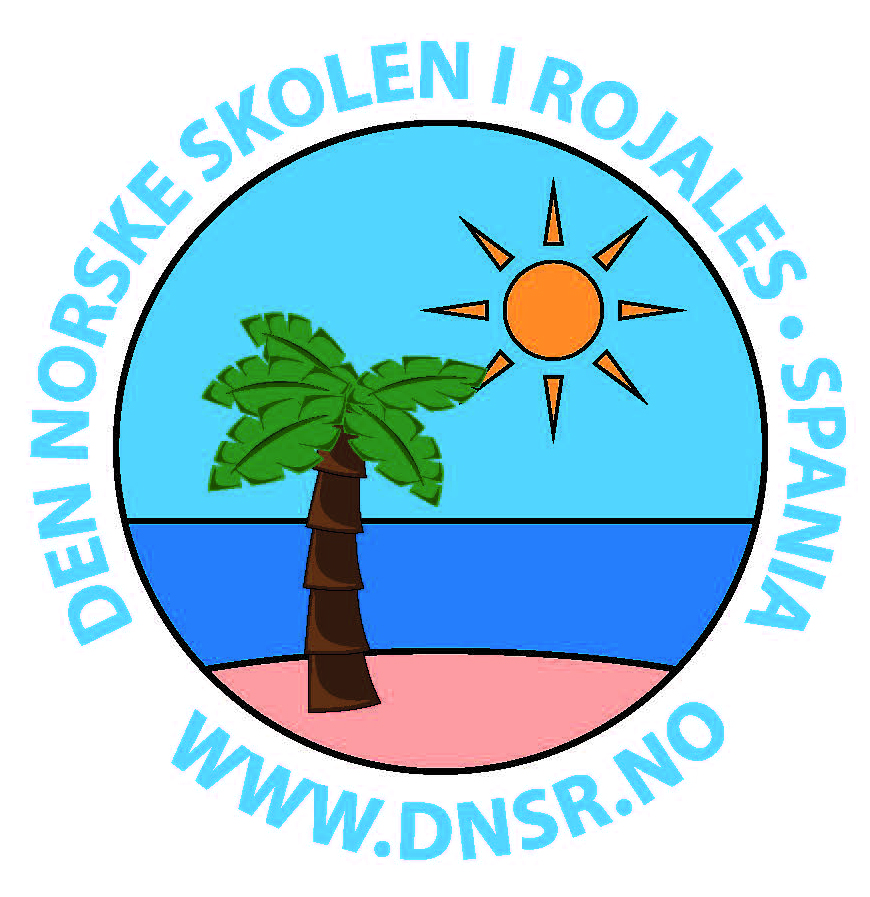 Tillegsskjema for delkurseleverVedlegg til søknadsskjema i videregående hvis du søker som delkurselev.Søkerens navn: ________________________________________________Sted og dato:__________________________________________________Hvis du velger fag fra ulike klassetrinn kan undervisningen kollidere. Ta kontakt med skolen for ulike fagkombinasjoner.Jeg ønsker – hvis timeplamessig mulig – elevplass i følgende fag (sett kryss i ruten ved siden av timetallet):Prisen er avhengig av antall undervisningstimer pr uke.Hvis eleven tar minst 18,75 timer, er prisen som for heltidselev. For uketimetall under 18,75 utregnes årsprisen per time som 1/18,75 av årspris som heltidselev.Eksempel:Eleven velger å ta 3,75 timer engelsk og 3 timer spansk, altså 6,75 timer i uka som deltidselev. Eleven må da betale 18350 kr /18,75 multiplisert med 6,75. Totalt 6606 kr.____________________________________________________________Avda. De Castilla No 38B, Ciudad Quesada, 03170 Rojales (Alicante), SpaniaTlf.: 00 34 96 671 9684  -   E-mail: post@dnsr.no  -   hjemmeside: www.dnsr.no                                                                                                                                                                         Rev.okt 2020Felles allmenne fag1.klasse. VG11.klasse. VG12.klasse. VG22.klasse. VG23.klasse. VG33.klasse. VG3KOMMENTARERNorsk 3,003,04,50Engelsk3,750-0-Matematikk3,752,250-Naturfag3,750-0-Spansk 13,03,000-Spansk 23,03,000-Kroppsøving1,501,501,50Samfunnsfag2,250-0-Geografi1,500-0-Historie0-1,503,00Religion0-0-2,25Programfag1.klasse. VG11.klasse. VG12.klasse. VG22.klasse. VG23.klasse. VG33.klasse. VG3KOMMENTARERReiseliv og språk I og II0-3,753,75Medie- og informasjonskunnskap I og II0-3,753,75Entreprenørskap og bedriftsutvikling I og II0-3,753,75